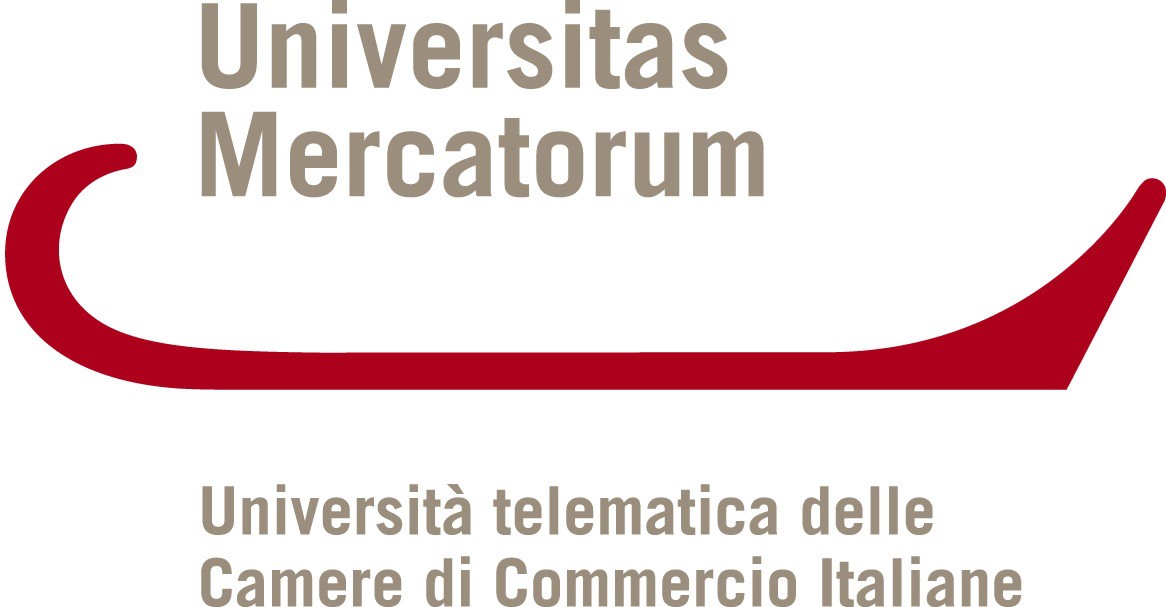 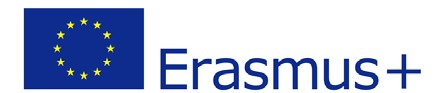 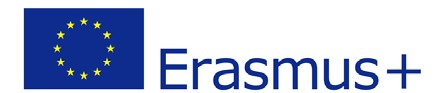 PROGRAMMA ERASMUS+BANDO PER L’ASSEGNAZIONE DI BORSE DI MOBILITA’ PER PROGETTO BIP(Blended Intensive Program) PROMOSSO DALL’UNIVERSIDAD DE LÉONPER L’A.A. 2021/2022DOMANDA DI PARTECIPAZIONEAl Magnifico Rettore dell’Universitas MercatorumIl/la sottoscritto/a  								   nato/a a  					il  					 cittadinanza  			Cod. Fisc  						  residente in  							(Prov. 	_) Via/Piazza  						n.  	cap  	  Tel.  	/  		; Cell. 						  e-mail  										  attualmente iscritto/a al  	anno del Corso di laureaTriennale 	Magistrale  (Voto Laurea Triennale  	_)Nome e codice Corso di Laurea  	matricola  	CHIEDEdi partecipare alla selezione per l'assegnazione di una borsa ERASMUS per lo svolgimento di un progetto BIP presso l’Universidad de Léon.A TAL FINE, CONSAPEVOLE DELLE SANZIONI PER DICHIARAZIONI MENDACI AI SENSI DEL D.P.R. N. 445/2000E SUCCESSIVE MODIFICAZIONI ED INTEGRAZIONIDICHIARA-	di essere in regola con il pagamento delle tasse di iscrizione;-	di aver beneficiato nel corrente ciclo di studi di una borsa di mobilità ERASMUS per mesi  	 (indicare 0 se non si ha beneficiato di una borsa di mobilità ERASMUS);-	di non beneficiare, per il medesimo periodo, di altri finanziamenti dell’Unione Europea relativi alla mobilità internazionale;-	di avere la seguente competenza linguistica:Si prega di far riferimento al Quadro Comune Europeo di riferimento per la conoscenza delle lingue.Si allegano i seguenti documenti:	Copia di un documento di riconoscimento in corso di validità	Elenco degli esami sostenuti1	Curriculum vitae2	Eventuale Certificazioni Linguistiche (Lingua Spagnola)li  	,  	Firma1 L’elenco degli esami sostenuti deve essere presentato secondo l’Allegato 1, contenuto nel presente documento.2  Il curriculum vitae deve essere presentato utilizzando il modello Europass (ad esempio disponibile all’indirizzohttp://europass.cedefop.europa.eu/it/home).PROGRAMMA ERASMUS+BANDO PER L’ASSEGNAZIONE DI BORSE DI MOBILITÀ BIP PER L’A.A. 2021/2022ELENCO DEGLI ESAMI SOSTENUTINome e cognome: 	 Matricola:  	    In questa sezione vanno indicati tutti gli esami sostenuti e verbalizzati al momento della presentazione della presente domanda, con l'indicazione dei relativi voti e crediti ed eventuali idoneità.(aggiungere righe se necessario)-	di essere disponibile alla partecipazione senza borsaSI 	NO -	di avere presentato domanda di laureaSI 	NO LINGUALIVELLO DI CONOSCENZALingua Spagnola A1	 A2    B1     B2	 C1	 C2EsameCFUDataVoto1234567891011121314151617181920